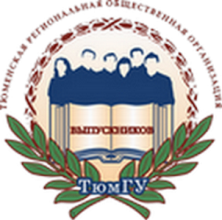 ТЮМЕНСКАЯ РЕГИОНАЛЬНАЯ ОБЩЕСТВЕННАЯ ОРГАНИЗАЦИЯ ВЫПУСКНИКОВ ТЮМЕНСКОГО ГОСУДАРСТВЕННОГО УНИВЕРСИТЕТАРЕШЕНИЕПРАВЛЕНИЯ ОРГАНИЗАЦИИот 04.06.2015 г.										№ 2О Соглашении о сотрудничествемежду ТРООВ ТюмГУ и ТРО ООО "АЮР"	Заслушав информацию исполнительного директора В.В. Ивочкина о Соглашении о сотрудничестве между Тюменской региональной общественной организацией выпускников Тюменского государственного университета и Тюменским региональным отделением Общероссийской общественной организации "Ассоциация юристов России" и в соответствии с п.4.6.15 устава правление решило:Информацию о Соглашении о сотрудничестве принять к сведению.Президент организации						Н.М.Добрынин